Homework Answers for Week 3 (Summer Term) Arithmetic: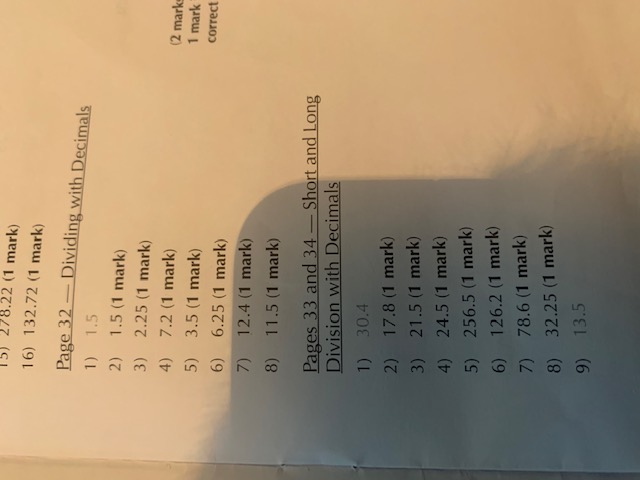 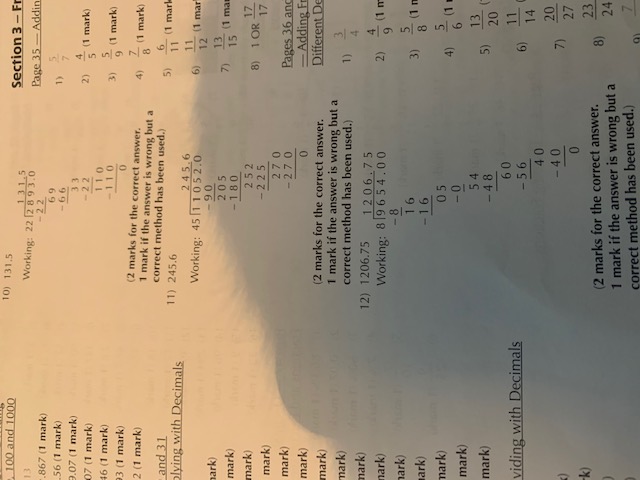 Geometry: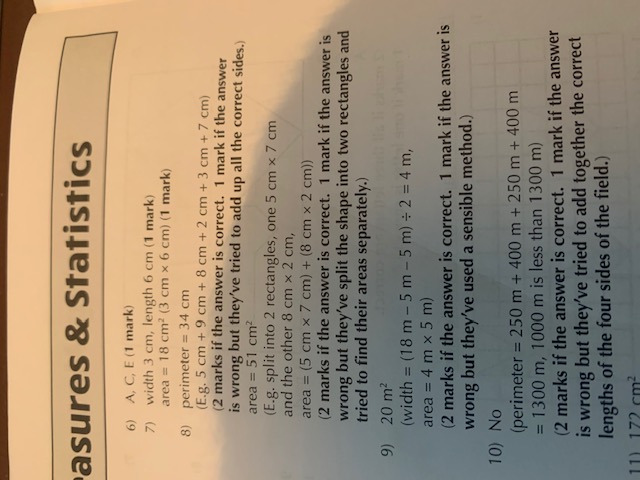 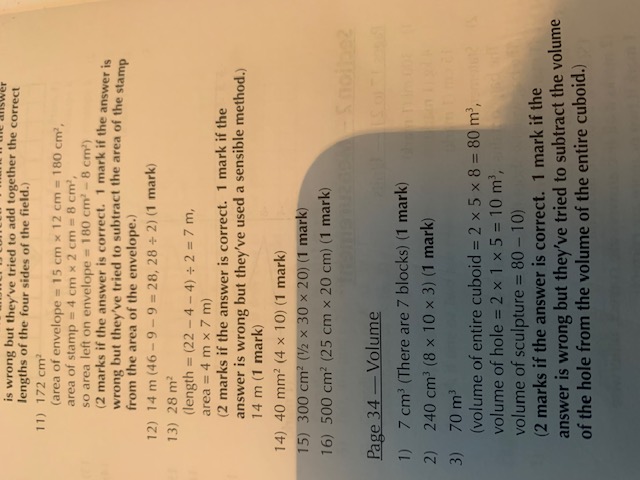 Number…:    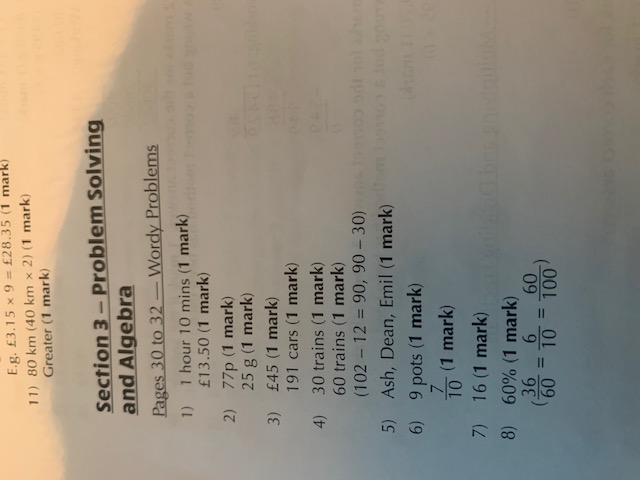 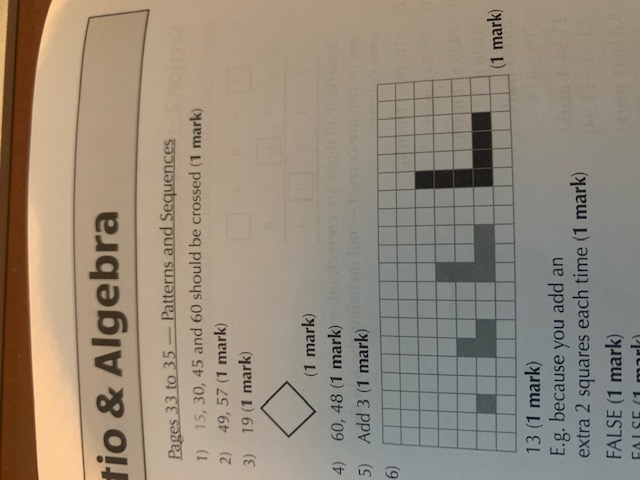 Grammar: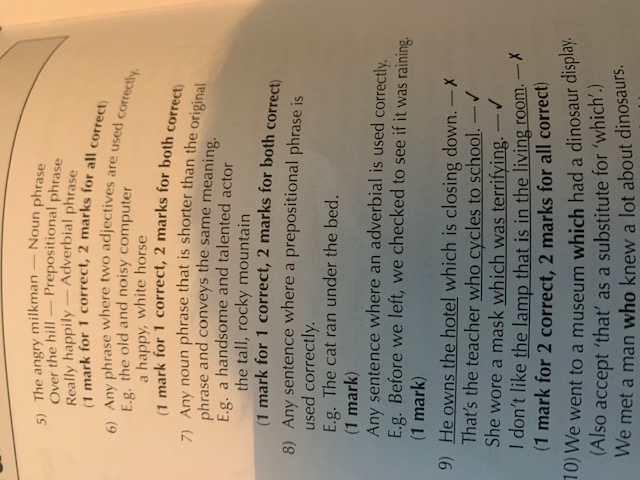 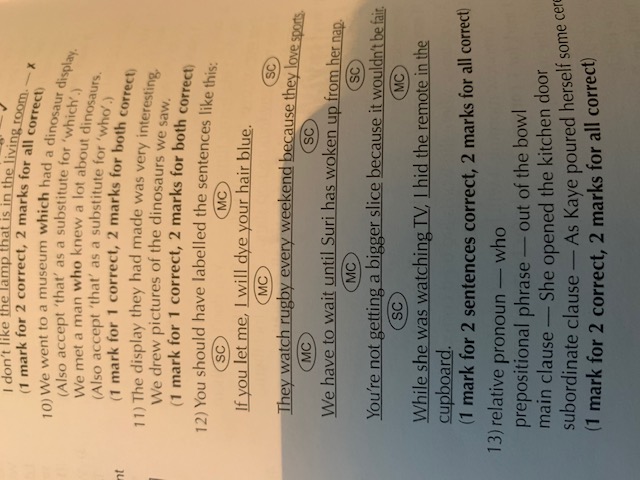 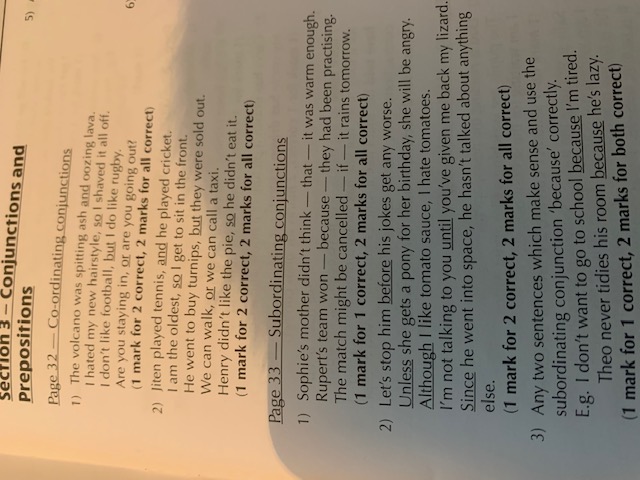 Spelling: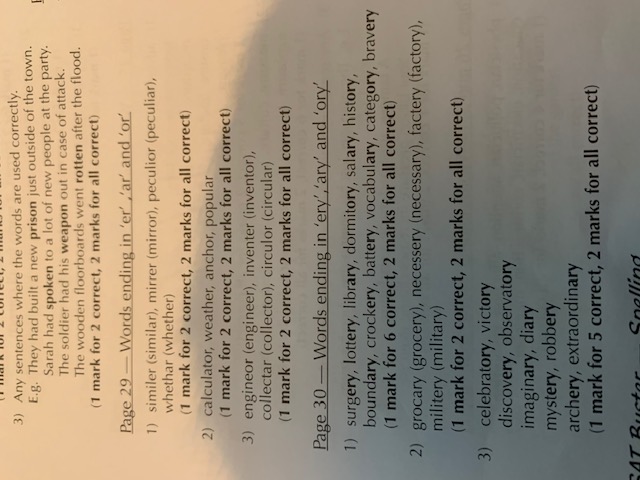 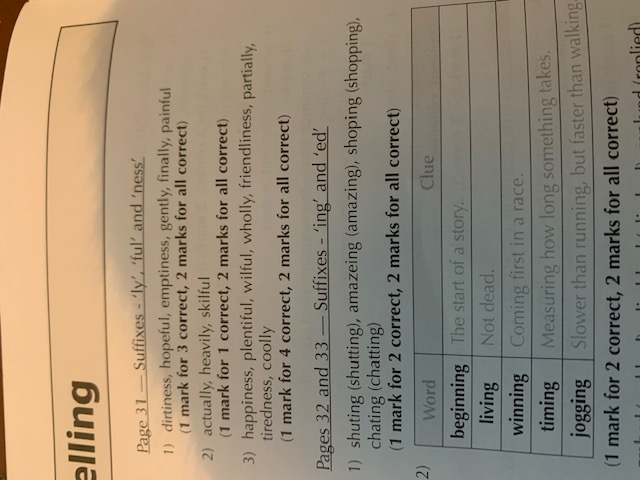 Punctuation: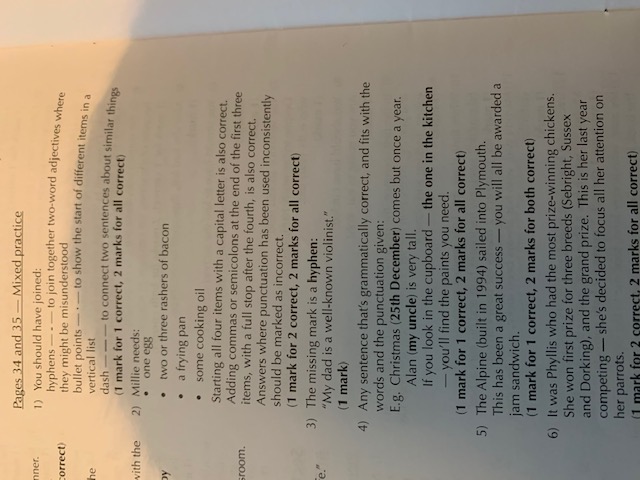 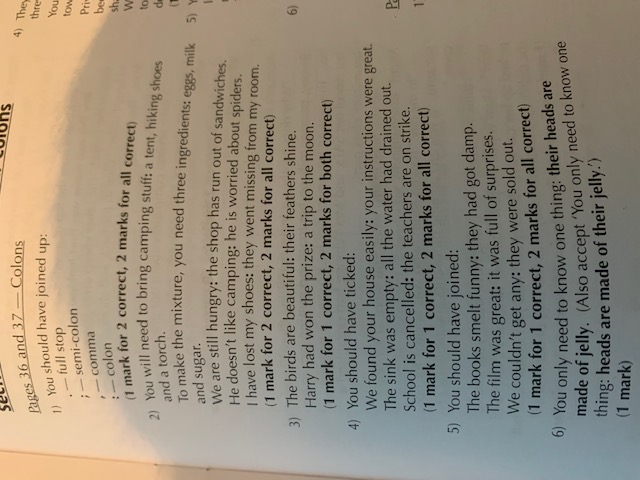 